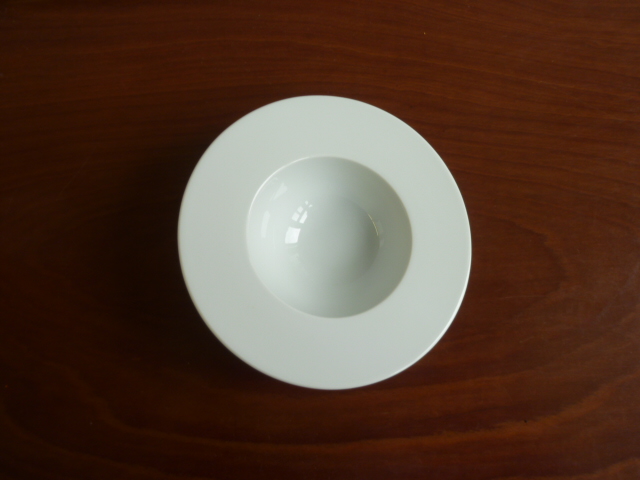 Teller schräg Mandarin(Event Geschirr)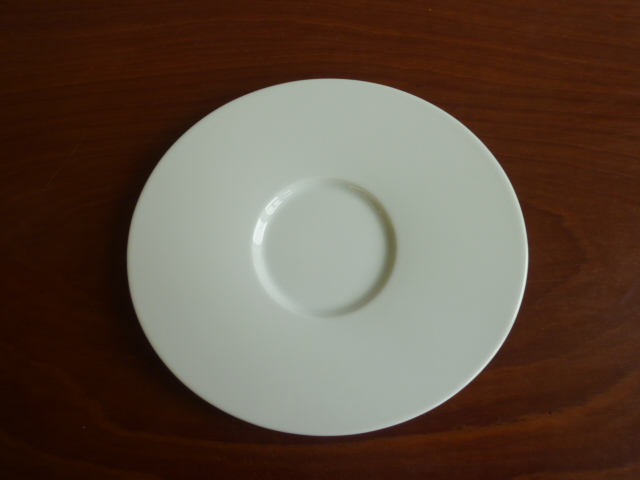 Teller oval Mandarin(Event Geschirr)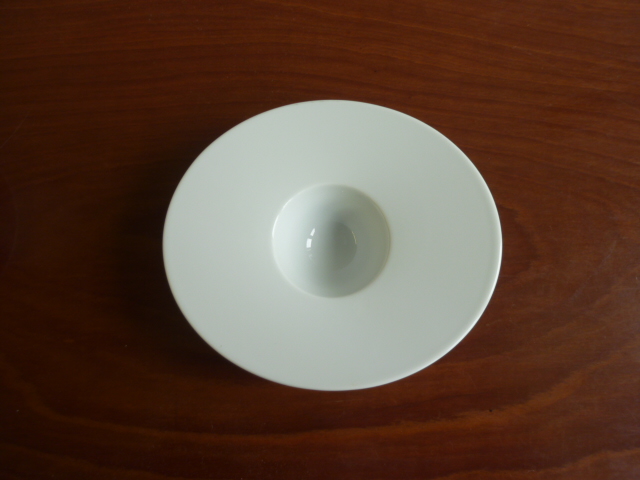 Teller tief Mandarin(Event Geschirr)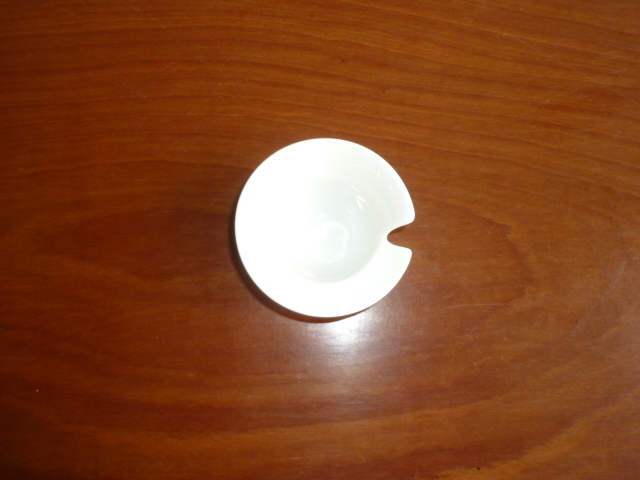 Schälchen Mandarin(Event Geschirr)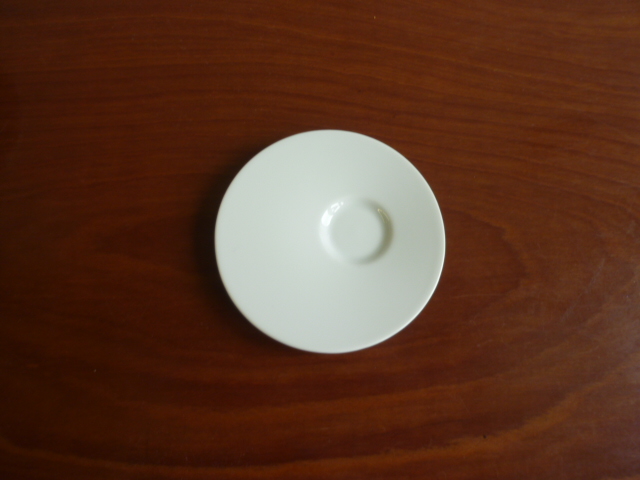 Unterteller Mandarin(Event Geschirr)UT Mandarin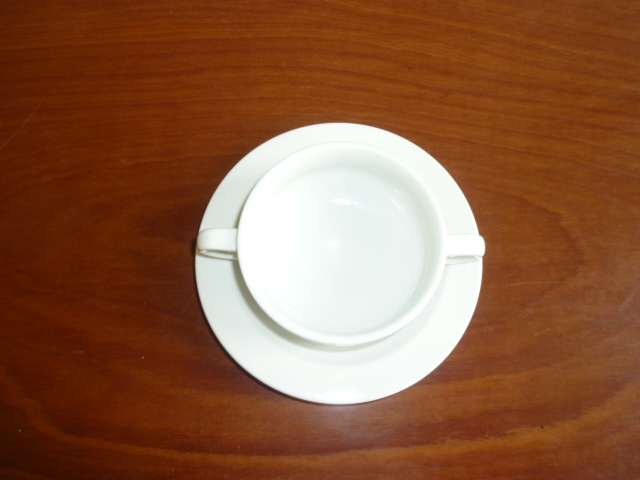 Suppentasse mit Suppenunterteller(Seltman Weiden)

SupTaSupUnt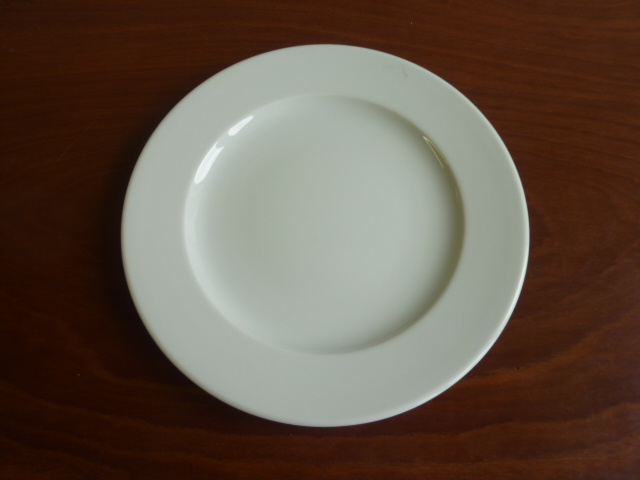 28er Fleischteller(Seltman Weiden)FLT 28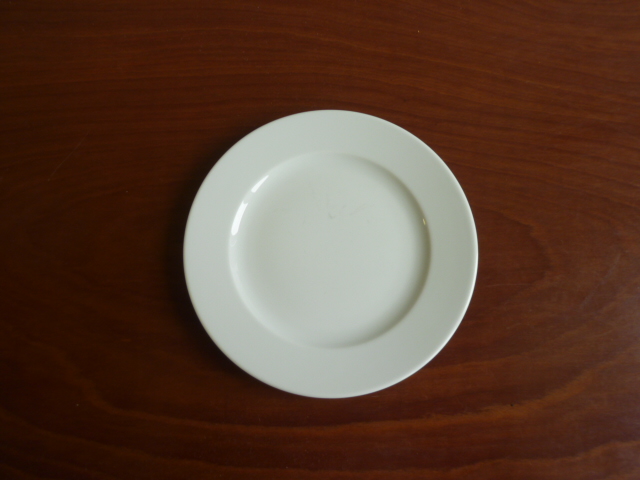 Dessertteller(Seltman Weiden)DT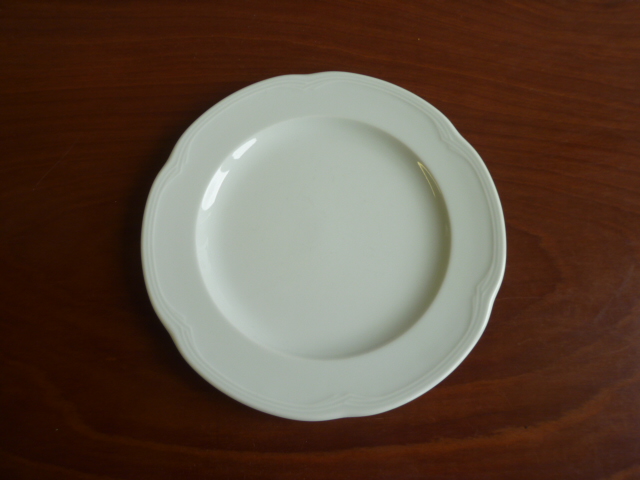 24er Teller(Arcadia)FLT 24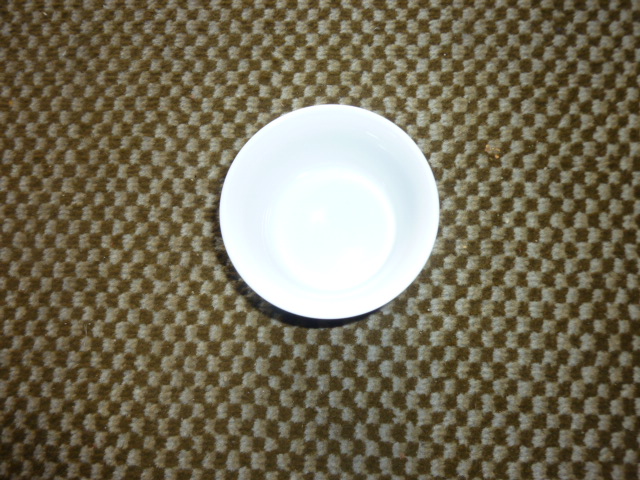 Tapas rundTAPAR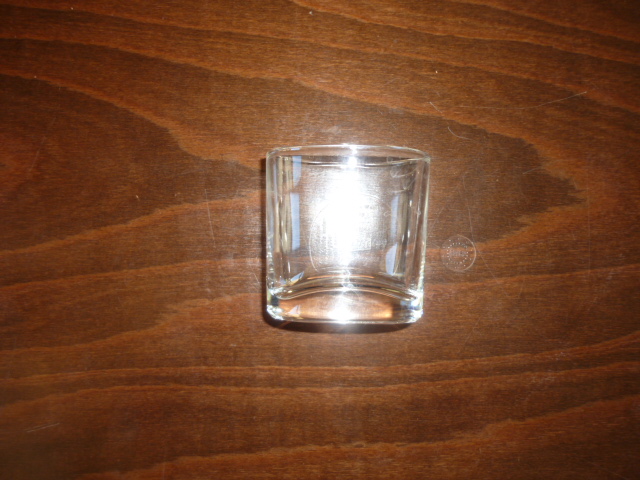 Glas ovalTAPAO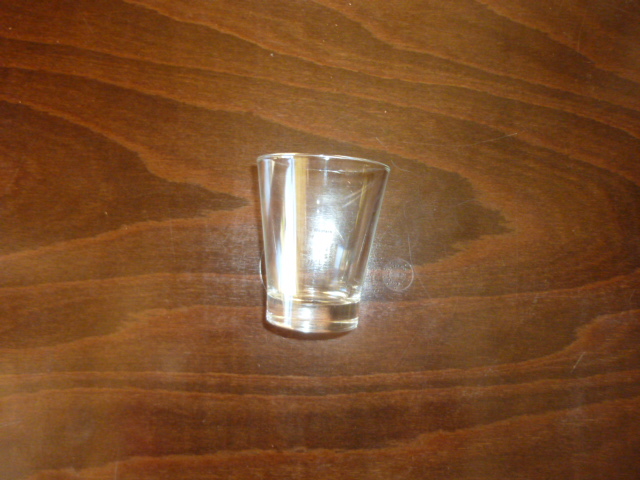 Glas RollenGLR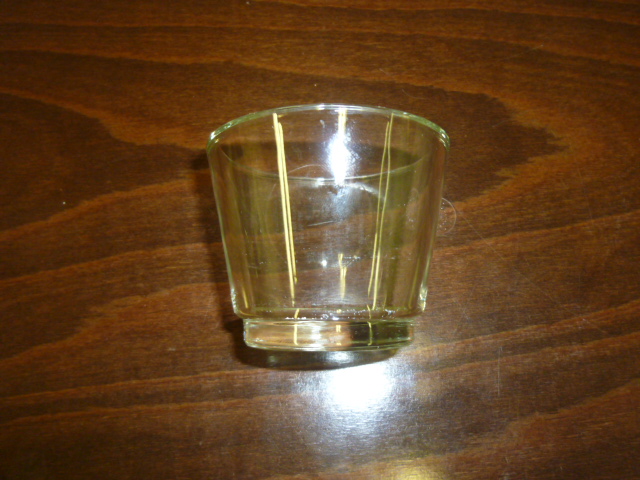 Glas IkeaGL Ikea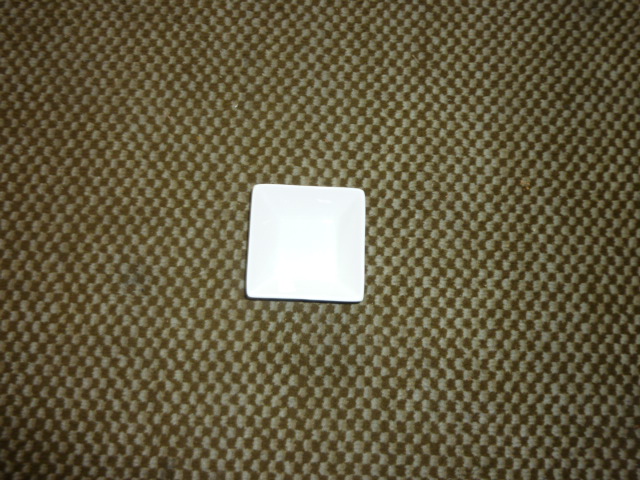 Tapas eckigTAPAE